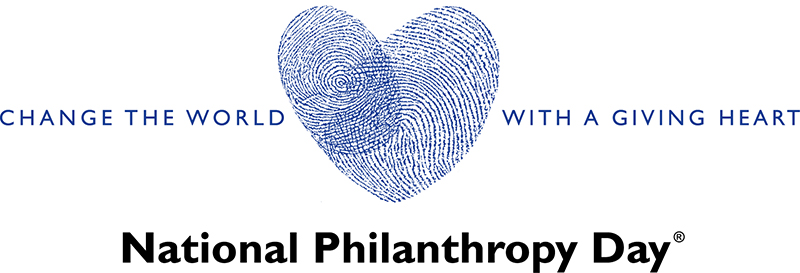 Volunteer Job Description: Logistics and Event Planning Subcommittee membersPosition Overview:As a Logistics and Event Planning Member for National Philanthropy Day, you will play a vital role in ensuring the seamless execution of the event. This volunteer position offers an exciting opportunity for individuals with a passion for event management, organization, and attention to detail to contribute to the success of National Philanthropy Day.Responsibilities & Tasks:VIP Reception:Coordinate logistics for the VIP reception, including guest lists, catering, and special accommodations.Registration:Oversee the registration process, ensuring a smooth check-in experience for attendees.Coordinate with the Registration team to distribute materials, badges, and event information.Set Up & Take Down:Develop and execute a comprehensive set-up and take-down plan for the event venue.Coordinate with volunteers to ensure all elements of the event space are prepared and dismantled efficiently.Event Programming:Develop an event program to ensure the seamless flow of event programming.Assist in coordinating speakers, presentations, and any special segments during the event.Photography:Work with the Photography team to coordinate coverage of key moments and activities.Ensure that photographers are positioned strategically to capture event highlights.Ticket Sales:Collaborate with the Ticket Sales team to manage the sale and distribution of event tickets.Coordinate ticketing logistics, including online sales, at-the-door purchases, and ticket-related inquiries.Luncheon Program:Oversee the luncheon program, ensuring that it aligns with the event's objectives and schedule.Coordinate with presenters and speakers to ensure a cohesive and engaging program.Table Seating Plans:Develop and manage table seating plans, taking into consideration VIPs, sponsors, and special guests.Work closely with the Registration team to ensure accurate seating assignments.Name Tags:Coordinate the creation and distribution of name tags for attendees, presenters, and VIPs.Ensure that name tags are accurate and easily visible during the event.Qualifications:Previous experience in event planning, logistics, or a related field is preferred.Excellent organizational and multitasking skills, with a keen eye for detail.Strong communication and interpersonal skills for effective collaboration with volunteers and committee members.Ability to work well under pressure and adapt to changing circumstances.Enthusiasm for philanthropy and a commitment to creating a positive event experience.